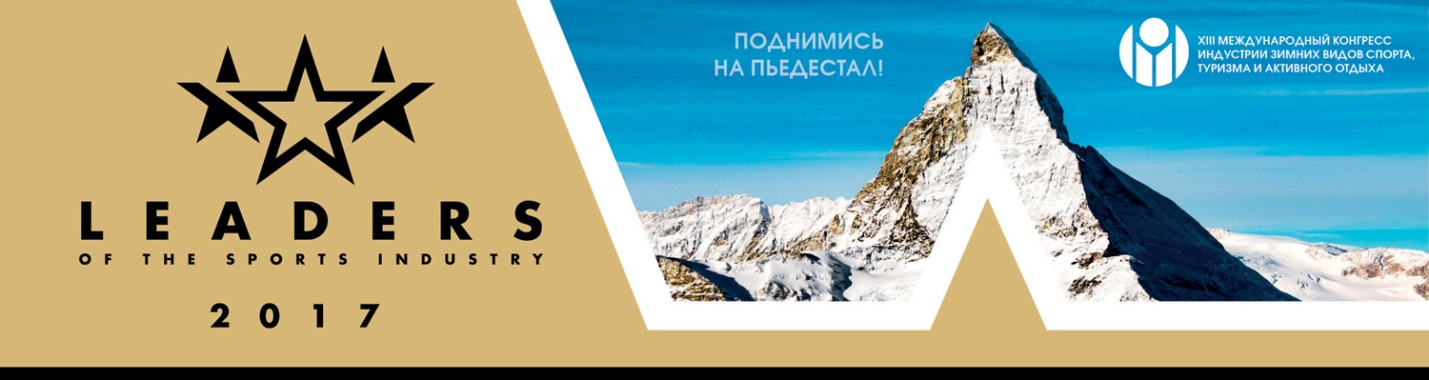 Открыто онлайн-голосование за кандидатовПремии «Лидеры спортивной индустрии»WINTER CONGRESS-2017 объявляет старт народного online-голосования за кандидатов шести номинаций Гран-При  Премии «Лидеры спортивной индустрии»!Выбираем победителя тут: http://wintercongress.ru/onlajjn-golosovanie/Вы можете проголосовать за участников в следующих номинациях:Гран-При «Лучший горнолыжный курорт России»Гран-При «Лучший горнолыжный отель России»Гран-При «Лучший открытый каток»Гран-При «Лучший ледовый дворец России»Гран-При «Лучший спортсмен зимних видов спорта»Гран-При «Лучшее СМИ в деле популяризации зимних видов спорта»Проголосовать и выбрать достойного номинанта могут все желающие один раз в сутки с одного ip адреса. Голосование продлится до 30 мая 2017 года, 12:00 мск. Результаты будут публиковаться в online-режиме на официальном сайте Конгресса. Главная награда будет вручена участникам, набравшим наибольшее число голосов, 31 мая на Конгрессе.Отдайте свой голос самому достойному кандидату!